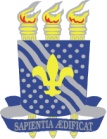 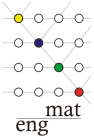 UNIVERSIDADE FEDERAL DA PARAÍBACENTRO DE TECNOLOGIADEPARTAMENTO DE ENGENHARIA DE MATERIAISCOORDENAÇÃO DE ENGENHARIA DE MATERIAISDISCIPLINAS PARA O PERÍODO 2016.2Prezados alunos, Visando facilitar a montagem de horários para as disciplinas a serem cursadas, este documento permite visualizar as VAGAS SOLICITADAS E QUE PROVAVELMENTE SERÃO DISPONIBILIZADAS NAS DISCIPLINAS PARA O PERÍODO 2016.2. Em destaque (vermelho) as disciplinas e turmas destinadas ao Curso de Engenharia de Materiais, as quais devem ser priorizadas na solicitação de matrícula. Observações:- Não será permitida matrícula abaixo do número mínimo de créditos;- Atentar para matricular nas disciplinas com o mesmo código da disciplina do Curso;- Para concluir o Curso será necessário cursar no mínimo duas disciplinas optativas (8 créditos) e uma disciplina flexível (4 créditos);- Seminário Temático I Educação Rel Etn Racial é obrigatória para os ingressantes 2013.2;- Mudança curricular: a disciplina “CARACTERIZAÇÃO MICROESTRUTURAL DOS MATERIAIS”, passará a ser pré-requisito da disciplina “CRISTALOGRAFIA”, e “CARACTERIZAÇÃO MICROESTRUTURAL DOS MATERIAIS” e “PROPRIEDADES MECÂNICAS DOS MATERIAIS” passarão a ser có-requisitos para ESTÁGIO SUPERVISIONADO I.João Pessoa, 07 de outubro de 2016.DEPARTAMENTO DE MATEMÁTICADEPARTAMENTO DE MATEMÁTICADEPARTAMENTO DE MATEMÁTICADEPARTAMENTO DE MATEMÁTICADEPARTAMENTO DE MATEMÁTICACódigoDisciplinaVagasSolicitadasVagasAtendidasHorário1103177CALCULO DIFERENCIAL E INTEGRAL I4524T451103177CALCULO DIFERENCIAL E INTEGRAL I1524M231103178CALCULO DIFERENCIAL E INTEGRAL II4024M23 1103178CALCULO DIFERENCIAL E INTEGRAL II1024T45 1103232CALCULO DIFERENCIAL E INTEGRAL III4024M23 1103232CALCULO DIFERENCIAL E INTEGRAL III1024T45 1103118CALCULO VET GEO ANALITICA6035M231103118CALCULO VET GEO ANALITICA535T231103179INTRODUCAO A ALGEBRA LINEAR 3035M23 1103179INTRODUCAO A ALGEBRA LINEAR 2535T23 1103180SERIES E EQUACOES DIF. ORDINÁRIAS2535M231103180SERIES E EQUACOES DIF. ORDINÁRIAS1035T45DEPARTAMENTO DE INFORMÁTICADEPARTAMENTO DE INFORMÁTICADEPARTAMENTO DE INFORMÁTICADEPARTAMENTO DE INFORMÁTICADEPARTAMENTO DE INFORMÁTICADEPARTAMENTO DE INFORMÁTICADEPARTAMENTO DE INFORMÁTICADEPARTAMENTO DE INFORMÁTICACódigoDisciplinaVagasSolicitadasVagasSolicitadasVagasAtendidasVagasAtendidasVagasAtendidasHorário1107136INTRODUCAO A PROGRAMACAO505035T45 1107136INTRODUCAO A PROGRAMACAO101036T6 6N12DEPARTAMENTO DE FÍSICADEPARTAMENTO DE FÍSICADEPARTAMENTO DE FÍSICADEPARTAMENTO DE FÍSICADEPARTAMENTO DE FÍSICADEPARTAMENTO DE FÍSICADEPARTAMENTO DE FÍSICADEPARTAMENTO DE FÍSICACódigoDisciplinaDisciplinaVagasSolicitadasVagasSolicitadasVagasAtendidasHorárioHorário1101157FISICA GERAL IFISICA GERAL I555524T23 24T23 1101157FISICA GERAL IFISICA GERAL I202024M45 24M45 1101163FISICA GERAL II FISICA GERAL II 505024M45 24M45 1101163FISICA GERAL II FISICA GERAL II 101024T2324T231101164FISICA GERAL IIIFISICA GERAL III252524M45 24M45 1101164FISICA GERAL IIIFISICA GERAL III101024T23 24T23 1101120FISICA GERAL IVFISICA GERAL IV151524M4524M451101165FISICA EXPERIMENTAL IFISICA EXPERIMENTAL I25256T23 6T23 1101165FISICA EXPERIMENTAL IFISICA EXPERIMENTAL I10106M456M451101166FISICA EXPERIMENTAL II FISICA EXPERIMENTAL II 15152T45 2T45 1101166FISICA EXPERIMENTAL II FISICA EXPERIMENTAL II 15154M23 4M23 DEPARTAMENTO DE QUÍMICADEPARTAMENTO DE QUÍMICADEPARTAMENTO DE QUÍMICADEPARTAMENTO DE QUÍMICADEPARTAMENTO DE QUÍMICACódigoDisciplinaVagasSolicitadasVagasAtendidasHorário1105162QUIMICA BASICA – EXP.204T23451105162QUIMICA BASICA – EXP.106T2345 1105164QUIMICA BASICA- TRANSFORMACOES5035T23 1105164QUIMICA BASICA- TRANSFORMACOES535M23 1105163QUIMICA BASICA - ESTRUTURA5035M45 1105163QUIMICA BASICA - ESTRUTURA535M23 1105167QUIMICA ORGANICA I2535T45 1105167QUIMICA ORGANICA I524T45 CCHLA: DEPARTAMENTO DE LETRAS CLÁSSICAS E VERNÁCULASCCHLA: DEPARTAMENTO DE LETRAS CLÁSSICAS E VERNÁCULASCCHLA: DEPARTAMENTO DE LETRAS CLÁSSICAS E VERNÁCULASCCHLA: DEPARTAMENTO DE LETRAS CLÁSSICAS E VERNÁCULASCCHLA: DEPARTAMENTO DE LETRAS CLÁSSICAS E VERNÁCULASCódigoDisciplinaVagasSolicitadasVagasAtendidasHorário1403153PORTUGUES INSTRUMENTAL206M1234 1403153PORTUGUES INSTRUMENTAL105N1234 1403747LIBRAS – LÍNGUA BRAS. DE SINAIS (OPTATIVA)36M1234DEPARTAMENTO DE LÍNGUAS ESTRANGEIRAS E MODERNASDEPARTAMENTO DE LÍNGUAS ESTRANGEIRAS E MODERNASDEPARTAMENTO DE LÍNGUAS ESTRANGEIRAS E MODERNASDEPARTAMENTO DE LÍNGUAS ESTRANGEIRAS E MODERNASDEPARTAMENTO DE LÍNGUAS ESTRANGEIRAS E MODERNAS1404138LINGUA INGLESA IVagasSolicitadasVagasAtendidasHorário1404138LINGUA INGLESA I2024M24 6M6 1404138LINGUA INGLESA I1535N34 6N1 DEPARTAMENTO DE PRODUÇÃODEPARTAMENTO DE PRODUÇÃODEPARTAMENTO DE PRODUÇÃODEPARTAMENTO DE PRODUÇÃODEPARTAMENTO DE PRODUÇÃOCódigoCódigoDisciplinaVagasSolicitadasVagasAtendidasHorário17051811705181ECOLOGIA INDUSTRIAL E DESENV. SUSTENTÁVEL2535M4517051781705178GESTÃO DA QUALIDADE  (OPTATIVA)535M23DEPARTAMENTO CIÊNCIAS SOCIAISDEPARTAMENTO CIÊNCIAS SOCIAISDEPARTAMENTO CIÊNCIAS SOCIAISDEPARTAMENTO CIÊNCIAS SOCIAISDEPARTAMENTO CIÊNCIAS SOCIAISCódigoDisciplinaVagasSolicitadasVagasAtendidasHorário1401161SOCIOLOGIA DO TRABALHO2024M451401161SOCIOLOGIA DO TRABALHO56T2345DEPARTAMENTO DE ADMINISTRAÇÃODEPARTAMENTO DE ADMINISTRAÇÃODEPARTAMENTO DE ADMINISTRAÇÃODEPARTAMENTO DE ADMINISTRAÇÃODEPARTAMENTO DE ADMINISTRAÇÃOCódigoCódigoDisciplinaVagasSolicitadasVagasAtendidasHorário12041151204115ADM DE EMPRESAS 2024M45 5M612041151204115ADM DE EMPRESAS 1024N12 5N1DEPARTAMENTO DE ECONOMIADEPARTAMENTO DE ECONOMIADEPARTAMENTO DE ECONOMIADEPARTAMENTO DE ECONOMIADEPARTAMENTO DE ECONOMIACódigoDisciplinaVagasSolicitadasVagasAtendidasHorário1201126ECONOMIA I2035M45 1201126ECONOMIA I535N121201126ECONOMIA I524M23DEPARTAMENTO DE ENGENHARIA DE MATERIAISDEPARTAMENTO DE ENGENHARIA DE MATERIAISDEPARTAMENTO DE ENGENHARIA DE MATERIAISDEPARTAMENTO DE ENGENHARIA DE MATERIAISCódigoDisciplinaVagasHorário1708001METODOLOGIA DO TRAB. CIENTIFICO304M23451708002INTRODUCAO A CIENCIA DOS MATERIAIS3035T231708003DESENHO TECNICO PARA ENG DE MATERIAIS306T23451708008MATERIAIS POLIMERICOS 3024T231708009MATERIAIS CERAMICOS 3035T451708010MATERIAIS METALICOS3035M451708011MECANICA DOS MATERIAIS I3035T231708012PESQUISA APLICADA A ENGENHARIA 3024T231708013PROPRIEDADES MECANICAS DOS MATERIAS3035M231708014CARACTERIZAÇÃO MICRO DOS MATERIAIS3035T451708015ESTAGIO SUPERVISIONADO I306T1231708017MATERIAIS COMPOSITOS3035T45 (modificado)1708018FENOMENOS DE TRANSPORTES3024T451708019MECANICA DOS MATERIAIS II3024T231708020CARACTERIZAÇÃO MECANICA DOS MATERIAIS3035T231708021PROPRIEDADES FISICAS DOS MATERIAIS3035M45 (modificado)1708022TRATAMENTOS TERMICOS 3035M231708023MATERIAIS CIMENTICIOS3035T23 1708024TERMODINAMICA3035T451708025MECANICA DOS MATERIAIS III3024M231708026MATERIAIS PARTICULADOS3035M23 (modificado)1708027CORROSAO E DEGRADAÇAO DE MATERIAIS 3035M45 (modificado)1708028CRISTALOGRAFIA30 24T451708029MATERIAIS DA INDÚSTRIA DO PETROLEO3035T231708030TRANSFORMAÇOES DE FASE3024T231708031MODELAGEM DE MATERIAIS3024T451708035PROCESSAMENTO DE MATERIAIS POLIMERICOS3024M451708042PROCESSAMENTO DE MATERIAIS CERAMICOS 3035T451708049PROCESSAMENTO DE MATERIAIS METALICOS3024M231708032BIOMATERIAIS3035T231708033TRABALHO DE CONCLUSÃO DE CURSO-TCC202346M61708034UNIÃO DE MATERIAIS306T2345 (modificado)1708016ESTAGIO SUPERVISIONADO II157M12345 7T123456 7N11708040ADITIVAÇÃO DE POLIMEROS  (OPTATIVA)3024M231708046TECNOLOGIA DE VIDROS (OPTATIVA)3035M231708053PROCESSOS DE FAB. USINAGEM (OPTATIVA)2024M451708038TOPICOS ESPECIAIS EM POLIMEROS (FLEXÍVEL)206M23451709097SEMINÁRIO TEMÁTICO I ED REL ETN RAC (>2013.2)206M123